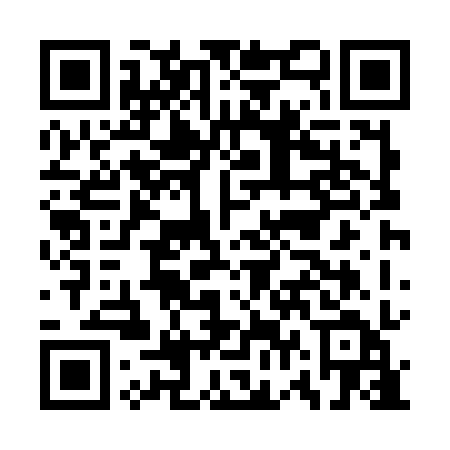 Ramadan times for Nadworow, PolandMon 11 Mar 2024 - Wed 10 Apr 2024High Latitude Method: Angle Based RulePrayer Calculation Method: Muslim World LeagueAsar Calculation Method: HanafiPrayer times provided by https://www.salahtimes.comDateDayFajrSuhurSunriseDhuhrAsrIftarMaghribIsha11Mon4:114:116:0111:493:435:385:387:2212Tue4:084:085:5911:493:445:395:397:2313Wed4:064:065:5711:483:455:415:417:2514Thu4:044:045:5411:483:475:435:437:2715Fri4:014:015:5211:483:485:445:447:2916Sat3:593:595:5011:483:505:465:467:3117Sun3:563:565:4811:473:515:485:487:3318Mon3:543:545:4611:473:525:495:497:3519Tue3:513:515:4311:473:545:515:517:3620Wed3:493:495:4111:463:555:535:537:3821Thu3:463:465:3911:463:565:545:547:4022Fri3:443:445:3711:463:585:565:567:4223Sat3:413:415:3411:453:595:585:587:4424Sun3:383:385:3211:454:005:595:597:4625Mon3:363:365:3011:454:016:016:017:4826Tue3:333:335:2711:454:036:036:037:5027Wed3:303:305:2511:444:046:046:047:5228Thu3:283:285:2311:444:056:066:067:5429Fri3:253:255:2111:444:066:086:087:5630Sat3:223:225:1911:434:086:096:097:5831Sun4:204:206:1612:435:097:117:119:001Mon4:174:176:1412:435:107:127:129:022Tue4:144:146:1212:425:117:147:149:053Wed4:114:116:1012:425:127:167:169:074Thu4:094:096:0712:425:147:177:179:095Fri4:064:066:0512:425:157:197:199:116Sat4:034:036:0312:415:167:217:219:137Sun4:004:006:0112:415:177:227:229:168Mon3:573:575:5912:415:187:247:249:189Tue3:543:545:5612:405:197:267:269:2010Wed3:513:515:5412:405:217:277:279:22